Journal of Helminthology SUPPLEMENTARY MATERIAL In vitro anthelmintic activity of Siparuna guianensis extract and essential oil against Strongyloides venezuelensisHighlights: This study examined the anthelmintic properties of extracts and fractions from Siparuna guianensis against Strongyloides venezuelensis eggs and larvae, using the Egg Hatching Test (EHT) and Larval Motility Test (LMT).All S. guianensis samples suppressed eggs hatching as effectively as the positive control, albendazole.The inhibitory effect of higher concentrations of S. guianensis fractions on S. venezuelensis larval motility significantly differed from the negative controls, water and DMSO.Phytochemical analysis of the ethanol extract and fractions revealed the presence of phenolic compounds, tannins and flavonoids.SupplementaryTable S1. Inhibition of S. venezuelensis egg hatching after 48 h of treatment with S. guianensis fractions.Letters indicate significant difference (p < 0.05) from the controls, a water,b albendazole, and c DMSO (dimethyl sulfoxide), for the Fisher’s exact test.Table S2. Inhibition of S. venezuelensis larval motility after 24 h of treatment with S. guianensis fractions.Letters indicate significant difference (p < 0.05) from the controls, a water,b ivermectin, and c DMSO (dimethyl sulfoxide), for the Fisher’s exact test.Table S3. Qualitative analysis of phytochemicals present in the extract and fractions of S. guianensis leaves a Flavonoids were detected at pH 11.+, present ; -, not present.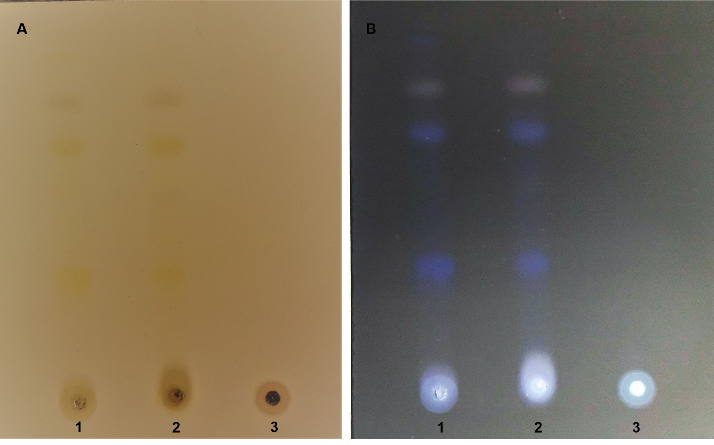 Fig. S1. Thin layer chromatography profiles of Siparuna guianensis leaf extract and fractions eluted with hexane:ethyl acetate 7:3. (A) Visible light; (B) UV light, 360nm. Samples: 1, ethanol extract; 2, ethyl acetate fraction; 3, aqueous fraction. FractionInhibition of eggs hatching ( %)Ethyl acetate (mg/ml)0.891.5 ± 2.0 a c0.486.0 ± 3.6 a0.278.3 ± 5.5 b0.174.7 ± 5.5 b0.0571.2 ± 7.6 bAqueous (mg/ml)0.891.0 ± 2.3 a c0.488.8 ± 1.5 a0.273.5 ± 0.1 b0.170.9 ± 3.6 b0.0570.8 ± 6.1 bWater 62.4 ± 2.2DMSO (1%)72.6 ± 2.4Albendazole (0.025 mg/ml) 94.3 ± 1.4FractionInhibition of larval motility (%)Ethyl acetate (mg/ml)0.882.2 ± 1.1 a b c0.444.3 ± 5.1 a b c0.236.0 ± 14.7 a b c0.123.8 ± 5.3 a b c0.0520.6 ± 4.5 a b cAqueous (mg/ml)0.899.4 ± 0.5 a c0.435.1 ± 5.6 a b c0.229.1 ± 10.4 a b c0.125.4 ± 1.1 a b c0.0513.6 ± 0.3 a b Water7.0 ± 2.1DMSO (1%)7.3 ± 2.0Ivermectin (0.316 mg/ml)100.0 ± 0.0Compound classEthanolextractEthyl acetatefractionAqueousfractionFlavanolsa+-+Flavones, flavonols, and xanthonesa+++Phenolic compounds+++Tannins+++Saponins ---